Les compact beschrevenOrganisatie en voorbereidingPak uit de dramadoos de envelop met kaarten met personagesInleidingDe leerlingen nemen elkaars tempo en ritme overWarming-upDe leerlingen nemen het fysiek van de leerkracht over en vergroten dit fysiek uit.Instructie en exploratieDe leerlingen nemen de stem en het fysiek van een klasgenoot over.Verdiepende exploratieDe leerlingen onderzoeken en creëren een eigen personage met stem en fysiek. VerwerkingDe leerlingen nemen het personage van een ander over qua fysiek en stem en spelen verder in de verbeelde omstandigheid.AfsluitingDe leerlingen reflecteren op de les en wat ze gedaan hebben.TER INFO (achtergrondinfo):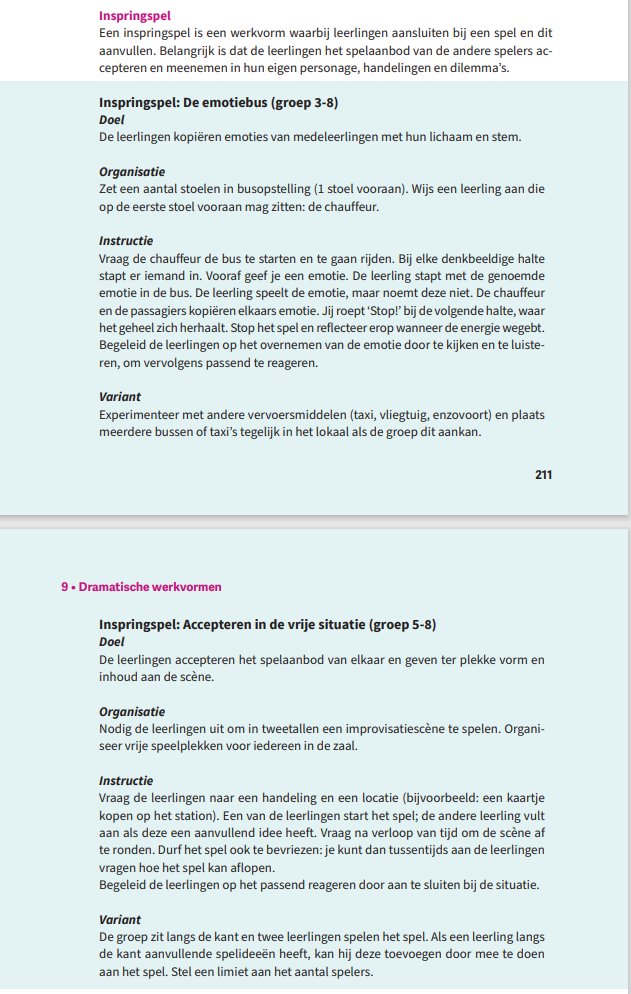 Lesvoorbereidingsformulier hieronder is een adaptatie van het lesvoorbereidingsformulier, zoals dat in ‘Spelend leren en ontdekken’  (Heijdanus et al., 2022) zal worden/wordt gebruikt.Lesvoorbereidingsformulier uitgebreid     Ik ben wie jij bentLeerdoelen Leerkracht Leerdoelen Leerkracht Aan welke vakspecifieke bekwaamheden werk je? Denk aan: werken aan jezelf als leerkracht;werken met kinderen in onderwijssituaties;werken binnen de context van school.Aan welke vakspecifieke bekwaamheden werk je? Denk aan: werken aan jezelf als leerkracht;werken met kinderen in onderwijssituaties;werken binnen de context van school.Mijn leerdoelen voor deze les:LesgegevensLesgegevensDatum en tijd:Vakgebied:DramaOnderwerp:Personages makenThema:De onbekendeLesduur:50 minBenodigdheden:Ansichtkaarten (kaarten) met personages  zie DRAMADOOS personeelskamerLokaal:speellokaalCompetentiesCompetentiesAan welke competenties voor de leerlingen ga je werken? Kies een indicator. Beschrijf het lesdoel concreet en maak inhoudelijk gebruik van het MVB-model (zie hoofdstuk 4).Aan welke competenties voor de leerlingen ga je werken? Kies een indicator. Beschrijf het lesdoel concreet en maak inhoudelijk gebruik van het MVB-model (zie hoofdstuk 4).1 Vakinhoudelijke en culturele competenties:- Onderzoekend vermogen- Creërend vermogen- Receptief vermogen- Reflectief vermogenDe leerlingen onderzoeken en creëren een eigen personage met stem en fysiek. De leerlingen nemen het personage van een ander over qua fysiek en stem en spelen verder in de verbeelde omstandigheid.2 Culturele competenties:-Taalontwikkeling - Sociaal vermogen- Moreel redenerenDe leerlingen verwoorden wat ze bij andere leerlingen zien.De leerlingen zijn in staat zich in te leven in een ander personage. 3. Vakinhoud in samenhang: LesuitvoeringLesuitvoeringLesuitvoeringLesuitvoeringLesuitvoeringLesuitvoeringLesuitvoering1 Inleiding: De leerlingen nemen elkaars tempo en ritme over1 Inleiding: De leerlingen nemen elkaars tempo en ritme over1 Inleiding: De leerlingen nemen elkaars tempo en ritme over1 Inleiding: De leerlingen nemen elkaars tempo en ritme over1 Inleiding: De leerlingen nemen elkaars tempo en ritme over1 Inleiding: De leerlingen nemen elkaars tempo en ritme over1 Inleiding: De leerlingen nemen elkaars tempo en ritme overDuurDuurDidactische werkvormenOrganisatieOrganisatieMateriaalMateriaal5 min5 minEnergizerKris-krasKris-kras--Wat doet de leerkracht? Met welk leerkrachtgedrag worden de leeractiviteiten opgeroepen?Wat doet de leerkracht? Met welk leerkrachtgedrag worden de leeractiviteiten opgeroepen?Wat doet de leerkracht? Met welk leerkrachtgedrag worden de leeractiviteiten opgeroepen?Wat doen de leerlingen?Komen de leeractiviteiten overeen met de leerdoelen?Wat doen de leerlingen?Komen de leeractiviteiten overeen met de leerdoelen?Wat doen de leerlingen?Komen de leeractiviteiten overeen met de leerdoelen?Wat doen de leerlingen?Komen de leeractiviteiten overeen met de leerdoelen?De leerkracht vraagt de leerlingen door de ruimte te lopen. Hierbij:Raken ze elkaar niet aan. Verdelen ze zich over de ruimte.De leerkracht vraagt de leerlingen:Tegelijk te stoppen en te starten.Verschillende tempo’s te startenAf te wisselen tussen huppelen, hinkelen, vertragen en versnellen (en als groep dit te doen)De leerkracht stelt tussendoor vragen als:Wat moet je doen om dit te laten lukken?Waar let je op om het te laten slagen?De leerkracht vraagt de leerlingen door de ruimte te lopen. Hierbij:Raken ze elkaar niet aan. Verdelen ze zich over de ruimte.De leerkracht vraagt de leerlingen:Tegelijk te stoppen en te starten.Verschillende tempo’s te startenAf te wisselen tussen huppelen, hinkelen, vertragen en versnellen (en als groep dit te doen)De leerkracht stelt tussendoor vragen als:Wat moet je doen om dit te laten lukken?Waar let je op om het te laten slagen?De leerkracht vraagt de leerlingen door de ruimte te lopen. Hierbij:Raken ze elkaar niet aan. Verdelen ze zich over de ruimte.De leerkracht vraagt de leerlingen:Tegelijk te stoppen en te starten.Verschillende tempo’s te startenAf te wisselen tussen huppelen, hinkelen, vertragen en versnellen (en als groep dit te doen)De leerkracht stelt tussendoor vragen als:Wat moet je doen om dit te laten lukken?Waar let je op om het te laten slagen?De leerlingen letten op elkaar en nemen elkaar overDe leerlingen letten op elkaar en nemen elkaar overDe leerlingen letten op elkaar en nemen elkaar overDe leerlingen letten op elkaar en nemen elkaar over2 Warming-up: De leerlingen nemen het fysiek van de leerkracht over en vergroten dit fysiek uit. 2 Warming-up: De leerlingen nemen het fysiek van de leerkracht over en vergroten dit fysiek uit. 2 Warming-up: De leerlingen nemen het fysiek van de leerkracht over en vergroten dit fysiek uit. 2 Warming-up: De leerlingen nemen het fysiek van de leerkracht over en vergroten dit fysiek uit. 2 Warming-up: De leerlingen nemen het fysiek van de leerkracht over en vergroten dit fysiek uit. 2 Warming-up: De leerlingen nemen het fysiek van de leerkracht over en vergroten dit fysiek uit. 2 Warming-up: De leerlingen nemen het fysiek van de leerkracht over en vergroten dit fysiek uit. DuurDuurDidactische werkvormenOrganisatieOrganisatieMateriaalMateriaal5 min5 minEchoputKringKring--Wat doet de leerkracht? Wat doet de leerkracht? Wat doet de leerkracht? Wat doen de leerlingen?Wat doen de leerlingen?Wat doen de leerlingen?Wat doen de leerlingen?De leerkracht en de leerlingen staan in een kring. De leerkracht neemt steeds (in stilte) een andere houding aan (handen over elkaar, vinger opsteken, gehurkt, kijkend op horloge, berispend, vrolijk lachend, armen in de zij, nadenkend, plukkend aan de sik, krabbelend op het hoofd, teleurgesteld, juichend). De leerlingen nemen deze houding over.Hierna doet de leerkracht het nogmaals maar deze vraagt de leerlingen het te herhalen met het hele lijf tien keer zo groot (zonder geluid!). De leerkracht en de leerlingen staan in een kring. De leerkracht neemt steeds (in stilte) een andere houding aan (handen over elkaar, vinger opsteken, gehurkt, kijkend op horloge, berispend, vrolijk lachend, armen in de zij, nadenkend, plukkend aan de sik, krabbelend op het hoofd, teleurgesteld, juichend). De leerlingen nemen deze houding over.Hierna doet de leerkracht het nogmaals maar deze vraagt de leerlingen het te herhalen met het hele lijf tien keer zo groot (zonder geluid!). De leerkracht en de leerlingen staan in een kring. De leerkracht neemt steeds (in stilte) een andere houding aan (handen over elkaar, vinger opsteken, gehurkt, kijkend op horloge, berispend, vrolijk lachend, armen in de zij, nadenkend, plukkend aan de sik, krabbelend op het hoofd, teleurgesteld, juichend). De leerlingen nemen deze houding over.Hierna doet de leerkracht het nogmaals maar deze vraagt de leerlingen het te herhalen met het hele lijf tien keer zo groot (zonder geluid!). De leerlingen doen de leerkracht na. De leerlingen vergroten de leerkracht uit. De leerlingen doen de leerkracht na. De leerlingen vergroten de leerkracht uit. De leerlingen doen de leerkracht na. De leerlingen vergroten de leerkracht uit. De leerlingen doen de leerkracht na. De leerlingen vergroten de leerkracht uit. 3a Instructie en exploratieDe leerlingen nemen de stem en het fysiek van een klasgenoot over. 3a Instructie en exploratieDe leerlingen nemen de stem en het fysiek van een klasgenoot over. 3a Instructie en exploratieDe leerlingen nemen de stem en het fysiek van een klasgenoot over. 3a Instructie en exploratieDe leerlingen nemen de stem en het fysiek van een klasgenoot over. 3a Instructie en exploratieDe leerlingen nemen de stem en het fysiek van een klasgenoot over. 3a Instructie en exploratieDe leerlingen nemen de stem en het fysiek van een klasgenoot over. DuurDidactische werkvormenDidactische werkvormenOrganisatieMateriaalMateriaal5 minEchoputEchoputKring--Wat doet de leerkracht? Wat doet de leerkracht? Wat doet de leerkracht? Wat doen de leerlingen?Wat doen de leerlingen?Wat doen de leerlingen?De leerkracht wijst een leerling in de kring aan. Deze maakt een beweging met een geluid en de klas neem het over en vergroot het uit (met het lijf). Variatie: Deze oefening is, wanneer er tijd is, ook mogelijk om in twee rijen tegenover elkaar te doen (als een spiegel die echoot). De leerkracht wijst een leerling in de kring aan. Deze maakt een beweging met een geluid en de klas neem het over en vergroot het uit (met het lijf). Variatie: Deze oefening is, wanneer er tijd is, ook mogelijk om in twee rijen tegenover elkaar te doen (als een spiegel die echoot). De leerkracht wijst een leerling in de kring aan. Deze maakt een beweging met een geluid en de klas neem het over en vergroot het uit (met het lijf). Variatie: Deze oefening is, wanneer er tijd is, ook mogelijk om in twee rijen tegenover elkaar te doen (als een spiegel die echoot). De leerlingen doen de anderen na. De leerlingen doen de anderen na. De leerlingen doen de anderen na. 3b Verdiepende exploratie: De leerlingen onderzoeken en creëren een eigen personage met stem en fysiek. 3b Verdiepende exploratie: De leerlingen onderzoeken en creëren een eigen personage met stem en fysiek. 3b Verdiepende exploratie: De leerlingen onderzoeken en creëren een eigen personage met stem en fysiek. 3b Verdiepende exploratie: De leerlingen onderzoeken en creëren een eigen personage met stem en fysiek. 3b Verdiepende exploratie: De leerlingen onderzoeken en creëren een eigen personage met stem en fysiek. 3b Verdiepende exploratie: De leerlingen onderzoeken en creëren een eigen personage met stem en fysiek. DuurDidactische werkvormenDidactische werkvormenOrganisatieMateriaalMateriaal15 minExplorerenExplorerenIn groepjes van vijfAnsichtkaarten (kaarten) met personages  zie DRAMADOOS personeelskamerAnsichtkaarten (kaarten) met personages  zie DRAMADOOS personeelskamerWat doet de leerkracht? Wat doet de leerkracht? Wat doet de leerkracht? Wat doen de leerlingen?Wat doen de leerlingen?Wat doen de leerlingen?De leerkracht geeft per groepje van vijf een ansichtkaart. Hierop zijn steeds twee figuren te zien. De leerkracht vraagt de leerlingen één figuur te kiezen. En de volgende vragen te beantwoorden:Hoe zou dit figuur heten?Hoe oud zou hij/zij zijn?Hoe zou hij/zij ruiken? Waarom denk je dat?Hoe zou hij/zij lopen? Snel/langzaam, makkelijk, moeilijk, mank/niet maken, krom/rechtopWat zou hij/zij van anderen vinden? Waarom denk je dat?Ga allemaal eens staan hoe deze persoon staat. Vergroot het uit.Stel jezelf even aan elkaar voor. Hoe praat dit figuur?Doe hetzelfde voor het andere figuur op de ansichtkaart. Vraag hierna de leerlingen rond te laten lopen door de ruimte als één van de twee personages en als je in handen klapt dan vertellen ze aan ander die dicht bij het staat:Wat voor weertje het vandaag is.Hoe trots ze op zichzelf zijn.Wat ze vanavond gaan eten en hoe ze dat klaar gaan maken.De leerkracht geeft per groepje van vijf een ansichtkaart. Hierop zijn steeds twee figuren te zien. De leerkracht vraagt de leerlingen één figuur te kiezen. En de volgende vragen te beantwoorden:Hoe zou dit figuur heten?Hoe oud zou hij/zij zijn?Hoe zou hij/zij ruiken? Waarom denk je dat?Hoe zou hij/zij lopen? Snel/langzaam, makkelijk, moeilijk, mank/niet maken, krom/rechtopWat zou hij/zij van anderen vinden? Waarom denk je dat?Ga allemaal eens staan hoe deze persoon staat. Vergroot het uit.Stel jezelf even aan elkaar voor. Hoe praat dit figuur?Doe hetzelfde voor het andere figuur op de ansichtkaart. Vraag hierna de leerlingen rond te laten lopen door de ruimte als één van de twee personages en als je in handen klapt dan vertellen ze aan ander die dicht bij het staat:Wat voor weertje het vandaag is.Hoe trots ze op zichzelf zijn.Wat ze vanavond gaan eten en hoe ze dat klaar gaan maken.De leerkracht geeft per groepje van vijf een ansichtkaart. Hierop zijn steeds twee figuren te zien. De leerkracht vraagt de leerlingen één figuur te kiezen. En de volgende vragen te beantwoorden:Hoe zou dit figuur heten?Hoe oud zou hij/zij zijn?Hoe zou hij/zij ruiken? Waarom denk je dat?Hoe zou hij/zij lopen? Snel/langzaam, makkelijk, moeilijk, mank/niet maken, krom/rechtopWat zou hij/zij van anderen vinden? Waarom denk je dat?Ga allemaal eens staan hoe deze persoon staat. Vergroot het uit.Stel jezelf even aan elkaar voor. Hoe praat dit figuur?Doe hetzelfde voor het andere figuur op de ansichtkaart. Vraag hierna de leerlingen rond te laten lopen door de ruimte als één van de twee personages en als je in handen klapt dan vertellen ze aan ander die dicht bij het staat:Wat voor weertje het vandaag is.Hoe trots ze op zichzelf zijn.Wat ze vanavond gaan eten en hoe ze dat klaar gaan maken.De leerlingen overleggen en spelen. De leerlingen overleggen en spelen. De leerlingen lopen kriskras door zaal en ontmoeten andere personages terwijl ze het fysiek en de stem van het eigen personage onderzoeken. De leerlingen overleggen en spelen. De leerlingen overleggen en spelen. De leerlingen lopen kriskras door zaal en ontmoeten andere personages terwijl ze het fysiek en de stem van het eigen personage onderzoeken. De leerlingen overleggen en spelen. De leerlingen overleggen en spelen. De leerlingen lopen kriskras door zaal en ontmoeten andere personages terwijl ze het fysiek en de stem van het eigen personage onderzoeken. Kijken naar een inspirerend voorbeeld van de leerlingenKijken naar een inspirerend voorbeeld van de leerlingenKijken naar een inspirerend voorbeeld van de leerlingenKijken naar een inspirerend voorbeeld van de leerlingenKijken naar een inspirerend voorbeeld van de leerlingenKijken naar een inspirerend voorbeeld van de leerlingenLicht een voorbeeld uit waarbij duidelijk zichtbaar en hoorbaar is dat leerlingen transformeren (een ander personage spelen). Vraag de klas te benoemen waaraan ze dat zien. Licht een voorbeeld uit waarbij duidelijk zichtbaar en hoorbaar is dat leerlingen transformeren (een ander personage spelen). Vraag de klas te benoemen waaraan ze dat zien. Licht een voorbeeld uit waarbij duidelijk zichtbaar en hoorbaar is dat leerlingen transformeren (een ander personage spelen). Vraag de klas te benoemen waaraan ze dat zien. Licht een voorbeeld uit waarbij duidelijk zichtbaar en hoorbaar is dat leerlingen transformeren (een ander personage spelen). Vraag de klas te benoemen waaraan ze dat zien. Licht een voorbeeld uit waarbij duidelijk zichtbaar en hoorbaar is dat leerlingen transformeren (een ander personage spelen). Vraag de klas te benoemen waaraan ze dat zien. Licht een voorbeeld uit waarbij duidelijk zichtbaar en hoorbaar is dat leerlingen transformeren (een ander personage spelen). Vraag de klas te benoemen waaraan ze dat zien. 4. Verwerking: De leerlingen nemen het personage van een ander over qua fysiek en stem en spelen verder in de verbeelde omstandigheid. 4. Verwerking: De leerlingen nemen het personage van een ander over qua fysiek en stem en spelen verder in de verbeelde omstandigheid. 4. Verwerking: De leerlingen nemen het personage van een ander over qua fysiek en stem en spelen verder in de verbeelde omstandigheid. 4. Verwerking: De leerlingen nemen het personage van een ander over qua fysiek en stem en spelen verder in de verbeelde omstandigheid. 4. Verwerking: De leerlingen nemen het personage van een ander over qua fysiek en stem en spelen verder in de verbeelde omstandigheid. 4. Verwerking: De leerlingen nemen het personage van een ander over qua fysiek en stem en spelen verder in de verbeelde omstandigheid. DuurDidactische werkvormenDidactische werkvormenOrganisatieMateriaalMateriaal15InspringspelInspringspelLln langs de kant,Twee lln op de vloer en drie leerlingen op een bankje aan de zijkantWat doet de leerkracht? Wat doet de leerkracht? Wat doet de leerkracht? Wat doen de leerlingen?Wat doen de leerlingen?Wat doen de leerlingen?De leerkracht kiest vijf leerling. De leerkracht vraagt twee leerlingen op de spelvloer plaats te nemen. Drie leerlingen plaatst hij op een bankje in aan de zijkant. De overige leerlingen kijken. De twee leerlingen op de spelvloer kiezen één van de personages van de vorige oefening die ze zelf hebben gemaakt aan de hand van de oefening. De twee leerlingen spelen de volgende situatie (wissel per groepje):Beide personages zijn verdwaald.Beide personages zijn zenuwachtig voor de tandarts.De één durft niet aan de ander te vragen hoe laat het isDe één is zijn portemonnee kwijt en ze gaan samen zoeken. De één voelt zich niet lekker en vraagt de ander of hij kan helpen.Beide personages zijn op zoek naar hun hondBeide personage lopen door een hete woestijn op zoek naar waterBeide personages staan tot hun knieën in het drijfzandBeide personage lopen door een groot, donker, eng kasteel. Als de leerkracht in de handen klapt, dan pauzeert de scène en komt iemand het drietal aangerend en deze tikt een personage aan neem de rol over. Stel na afloop steeds de vraag: waar let op als je een rol overneemt? EN maakten het tweetal steeds samen het verhaal.De leerkracht kiest vijf leerling. De leerkracht vraagt twee leerlingen op de spelvloer plaats te nemen. Drie leerlingen plaatst hij op een bankje in aan de zijkant. De overige leerlingen kijken. De twee leerlingen op de spelvloer kiezen één van de personages van de vorige oefening die ze zelf hebben gemaakt aan de hand van de oefening. De twee leerlingen spelen de volgende situatie (wissel per groepje):Beide personages zijn verdwaald.Beide personages zijn zenuwachtig voor de tandarts.De één durft niet aan de ander te vragen hoe laat het isDe één is zijn portemonnee kwijt en ze gaan samen zoeken. De één voelt zich niet lekker en vraagt de ander of hij kan helpen.Beide personages zijn op zoek naar hun hondBeide personage lopen door een hete woestijn op zoek naar waterBeide personages staan tot hun knieën in het drijfzandBeide personage lopen door een groot, donker, eng kasteel. Als de leerkracht in de handen klapt, dan pauzeert de scène en komt iemand het drietal aangerend en deze tikt een personage aan neem de rol over. Stel na afloop steeds de vraag: waar let op als je een rol overneemt? EN maakten het tweetal steeds samen het verhaal.De leerkracht kiest vijf leerling. De leerkracht vraagt twee leerlingen op de spelvloer plaats te nemen. Drie leerlingen plaatst hij op een bankje in aan de zijkant. De overige leerlingen kijken. De twee leerlingen op de spelvloer kiezen één van de personages van de vorige oefening die ze zelf hebben gemaakt aan de hand van de oefening. De twee leerlingen spelen de volgende situatie (wissel per groepje):Beide personages zijn verdwaald.Beide personages zijn zenuwachtig voor de tandarts.De één durft niet aan de ander te vragen hoe laat het isDe één is zijn portemonnee kwijt en ze gaan samen zoeken. De één voelt zich niet lekker en vraagt de ander of hij kan helpen.Beide personages zijn op zoek naar hun hondBeide personage lopen door een hete woestijn op zoek naar waterBeide personages staan tot hun knieën in het drijfzandBeide personage lopen door een groot, donker, eng kasteel. Als de leerkracht in de handen klapt, dan pauzeert de scène en komt iemand het drietal aangerend en deze tikt een personage aan neem de rol over. Stel na afloop steeds de vraag: waar let op als je een rol overneemt? EN maakten het tweetal steeds samen het verhaal.De leerlingen spelen de scenes en springen in als de leerkracht erom vraagt. De nemen het fysiek en de stem over. De leerlingen spelen de scenes en springen in als de leerkracht erom vraagt. De nemen het fysiek en de stem over. De leerlingen spelen de scenes en springen in als de leerkracht erom vraagt. De nemen het fysiek en de stem over. 5 Afsluiting: De leerlingen reflecteren op de les en wat ze hebben gedaan5 Afsluiting: De leerlingen reflecteren op de les en wat ze hebben gedaan5 Afsluiting: De leerlingen reflecteren op de les en wat ze hebben gedaan5 Afsluiting: De leerlingen reflecteren op de les en wat ze hebben gedaan5 Afsluiting: De leerlingen reflecteren op de les en wat ze hebben gedaan5 Afsluiting: De leerlingen reflecteren op de les en wat ze hebben gedaanDuurDidactische werkvormenDidactische werkvormenOrganisatieMateriaalMateriaal5leergesprekleergesprekKring--Wat doet de leerkracht? Wat doet de leerkracht? Wat doet de leerkracht? Wat doen de leerlingen?Wat doen de leerlingen?Wat doen de leerlingen?Vraag de leerlingen wat ze deze les hebben gedaan. Hoe ze met het lijf een ander spelen en waar ze dan op moeten letten. Vraag de leerlingen wat ze nog moeilijk vinden en wat ze leuk vinden om hierin te onderzoeken. Vraag de leerlingen op hoe dit aansluit op de vorige les, wat moest je toen en nu kunnen (accepteren, meegaan en aansluiten).Vraag de leerlingen wat ze deze les hebben gedaan. Hoe ze met het lijf een ander spelen en waar ze dan op moeten letten. Vraag de leerlingen wat ze nog moeilijk vinden en wat ze leuk vinden om hierin te onderzoeken. Vraag de leerlingen op hoe dit aansluit op de vorige les, wat moest je toen en nu kunnen (accepteren, meegaan en aansluiten).Vraag de leerlingen wat ze deze les hebben gedaan. Hoe ze met het lijf een ander spelen en waar ze dan op moeten letten. Vraag de leerlingen wat ze nog moeilijk vinden en wat ze leuk vinden om hierin te onderzoeken. Vraag de leerlingen op hoe dit aansluit op de vorige les, wat moest je toen en nu kunnen (accepteren, meegaan en aansluiten).Gaan in gesprek.Gaan in gesprek.Gaan in gesprek.Reflectie d.m.v. foto – toevoeging aan lesvoorbereidingsformulierPlaats hieronder een moment (foto) uit de les waarop de leerkracht te zien is. Deze foto heeft een leerling of les-assistent (onverwacht) gemaakt.[foto]Ga samen met een collega 10 minuten in gesprek aan de hand van de volgende vragen:Welke herinnering heb je bij dit lesmoment (gevoelens, geur, beelden, geluid, enz.)?Wat gebeurt er op de foto? Waaraan zie je dat?Wat gebeurde er rondom het kader van deze foto? Hoe weet je dat?Welke vaardigheden zet de leerkracht hierbij in?Waar voelde je je in dit moment zeker over? Hoe kwam dat?Waar voelde je je in de moment onzeker over? Hoe kwam dat? Waar kun je je in verdiepen (literatuur, gesprekken met anderen, observaties) om de onzekerheid weg te nemen en de zekerheid verder te staven?Wat kun je nog meer ontdekken in de foto (herhaal vervolgens de vragen vanaf vraag 3)?Noteer de bevindingen vanuit dit gesprek bijvoorbeeld als theaterdialoog, woordweb, tekening, gedicht of vormgegeven steekwoorden:Evaluatie Evaluatie: wat ging er goed?Noem minimaal drie aspecten van je eigen handelen die in deze les goed gingen, bijvoorbeeld het op elkaar aansluiten van de dramaopdrachten; het werken aan vakinhoudelijke en culturele competenties; ontwikkeling van 21e-eeuwse vaardigheden; de organisatie van de les.1.2.3.Evaluatie: welke punten kun je verbeteren?Noem minimaal drie aspecten van je eigen handelen die in deze les minder goed gingen, bijvoorbeeld het op elkaar aansluiten van de dramaopdrachten; het werken aan vakinhoudelijke en culturele competenties; ontwikkeling van 21e-eeuwse vaardigheden; de organisatie van de les.1.2.3.Reflectie op het proces met de leerlingenReflectie op het proces met de leerlingen1	Hebben de leerlingen de gestelde competenties bereikt? Hoe weet je dat? (Geef een beknopte toelichting.)2	Wat kun je zeggen over het inleven van de leerlingen? Welke criteria heb je daarvoor?3	Wat kun je zeggen over de samenwerking tussen de leerlingen? Welke criteria heb je daarvoor?4	Wat kun je zeggen over het creatieve proces van de leerlingen tijdens de les? Welke criteria heb je daarvoor?